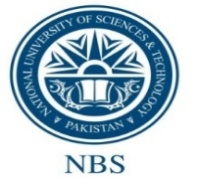                                 NUST Business School (NBS)			Course Repetition	                                                                                   Enrollment Form - Spring 2017Reg No: ________________________ 				Name:  __________________________Batch/Section: ___________________				Semester________________________      Contact Number.__________________                                           CGPA___________________________Total number of CH*                                                   	               Number of repeat course ___________       (To be attempted in current        Semester including repeat courses:   ____________         Total Number of CH (Completed in entire degree____________________       Current Disposal                       Promoted                     Probation                                          Deferment                                                                                                    1st / 2nd / 3rd                                           Details of Course/s to be repeated:IMPORTANT INSTRUCTIONS1.	Following categories of students may register for repeating the courses only:-UG ProgramsTo clear ‘F’ gradeTo improve CGPA PG Programs To clear ‘F’ grade during the course work.To improve CGPA after the end of course work2.	Student shall be responsible for his/her attendance in case of any clash in Make Up / rescheduled classes. 3.	Adding / Dropping of course(s) is allowed within the first two weeks of start of a semester.4.	A student is allowed to drop a registered course latest by 8th week of a regular semester and 5th week of a summer semester with the recommendation of HoD and approval of Dean. 5.	For EMBA: The student of EMBA will be allowed to drop a course any time before the start of the End Semester exam week with an award of letter grade 'W'.6.	A student can register for 21 CH maximum including repeat courses in UG program. 7.	A student can register for 18 CH maximum including repeat courses in MBA program  I’ve read and understood the above mentioned instructions and I shall be responsible for my attendance and other academic requirements.                                                                                     _______________________Student’s Sign& Date_____________________								_______________DCE’s Signature								          DateRecommended / Not Recommended_____________________							_______________Program Head 							                     DateTime TableAdjusted / Not Adjusted *                                                                        *    Reason (if not adjusted)_____________________							  _______________  Prog Coord’s Signature								DateS/NoCourse Title & Code Pre Req cleared (If Yes, please mention grade)Repeat with class batch & Sec  No attempt to register course(1,2,3) Reason of repeating 